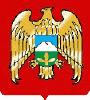  МЕСТНАЯ АДМИНИСТРАЦИЯ ЭЛЬБРУССКОГО МУНИЦИПАЛЬНОГО РАЙОНА КАБАРДИНО-БАЛКАРСКОЙ РЕСПУБЛИКИ                    КЪЭБЭРДЕЙ - БАЛЪКЪЭР РЕСПУБЛИКЭМ И ЭЛЬБРУС МУНИЦИПАЛЬНЭ КУЕЙМ И ЩIЫПIЭ АДМИНИСТРАЦЭМ И IЭТАЩХЬЭКЪАБАРТЫ-МАЛКЪАР РЕСПУБЛИКАНЫ ЭЛЬБРУС МУНИЦИПАЛЬНЫЙ РАЙОНУНУ ЖЕР-ЖЕРЛИ АДМИНИСТРАЦИЯСЫНЫ БАШЧЫСЫ «   20 »   мая   2015г.                                      О завершении 2014-2015 учебного года                           в образовательных учреждениях Эльбрусского района      Во исполнение распоряжения Правительства Кабардино-Балкарской Республики от 19.05.2015 года № 323-рп и в связи с завершением 2014-2015 учебного года:1.​ Закрепить за образовательными учреждениями на период проведения торжественных сборов (последних звонков), посвященных окончанию учебного года, итоговой аттестации выпускников IХ–ХI классов и выпускных вечеров следующих ответственных сотрудников:Азубеков М.Т. - и.о. заместителя главы местной администрации Эльбрусского муниципального района - МОУ «СОШ №3» с.п. Кенделен. Атакуев Р.А. - и.о. заместителя главы местной администрации Эльбрусского муниципального района - МОУ «СОШ» с.п. Былым.Афашоков Ш.Ю. - и.о. заместителя главы местной администрации г.п.Тырныауз - МОУ «Лицей» №1 г.п. Тырныауз. Ахкубеков Р.А. - и.о. главного врача ГБУЗ «ЦРБ» (по согласованию) - МОУ «СОШ №2» с.п. Кенделен. Ахматов М.М. - директор ООО «Эльбрусское дорожное управление» (по согласованию) - МОУ «СОШ» с.п. Лашкута. Ахматов М.Ч. - зам. главы местной администрации г.п. Тырныауз (по согласованию) - МОУ СОШ №2 г.п. Тырныауз. Будаев Ш.М. - председатель КСП при Совете местного самоуправления (по согласованию) - МОУ «СОШ» с.п. Эльбрус.Джаппуев Р.К.- глава местной администрации г.п.Тырныауз (по согласованию) - МОУ «Гимназия №5» г.п. Тырныауз. Кулиев Р.Х. - главный специалист местной администрации г.п.Тырныауз - МОУ «СОШ» п. Терскол.Мерзоев Ю.З. - начальник МУ «Управление финансами» - МОУ «СОШ №1» с.п. Кенделен.Моллаев Р.С. - гл.специалист по предпринимательству и туризму местной администрации Эльбрусского муниципального района - МОУ «СОШ» с.п. В.-Баксан. Асадулаева Е.Н. - начальник управления экономики, прогнозирования и торговли местной администрации Эльбрусского муниципального района - МОУ «СОШ №6» г.п. Тырныауз.Тебердиев А.М. - начальник Эльбрусского узла связи ООО «Ростелеком» (по согласованию) - МОУ «СОШ» п. Нейтрино.Темукуев А.Х-С. - генеральный директор ООО «Эльбрус-Транс» (по согласованию) - МОУ «СОШ №3» г.п. Тырныауз. Тохаев Х.М. -  технический директор КБГИПС (по согласованию) -  МОУ «СОШ» с.п. Бедык.Текуев К.Х. - глава местной администрации с.п.Кенделен (по согласованию) - МОУ «СОШ №4» с.п. Кенделен.2.Рекомендовать отделу МВД России по Эльбрусскому району (Баттаев М.Х.) обеспечить охрану образовательных учреждений в период проведения последних звонков, торжественных линеек, итоговой аттестации выпускников IХ-ХI классов и  выпускных вечеров, согласно утвержденному графику.3.Поручить начальнику МУ «Управление образования» администрации Эльбрусского муниципального района (Моллаев С. С.) провести мероприятия по организованному завершению 2014-2015 учебного года в полном объеме, обеспечить контроль за охрану жизни и безопасности учащихся во время проведения последних звонков, итоговой аттестации и  выпускных вечеров.4. Контроль за исполнением настоящего распоряжения оставляю за собой.Глава местной администрацииЭльбрусского муниципального района                                                 К. УянаевРАСПОРЯЖЕНИЕУНАФЭБУЙРУГЪУ     №  36     №  36     №  36